Instituto de Educação Infantil e JuvenilInverno, 2020. Londrina, 26 de Agosto.Nome: ____________________________________ Turma: ____________Área do conhecimento: Educação Física | Professor: LeandroEducação Física – Yoga AppBom dia! Vamos a pratica de Yoga. Caso você tenha acesso a um celular ou tablet, busque na App Store:https://play.google.com/store/apps/details?id=com.downdogapp&hl=por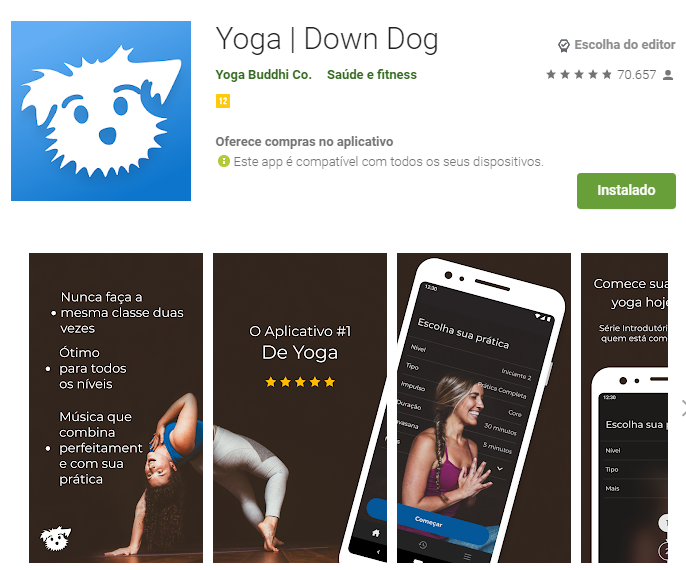 Escolha seu nível (Iniciante); tipo de música; o estilo de Yoga (sugiro -Prática Completa), escolha entre Flexibilidade e Força, 20 min, login com sua conta Google e começar.Siga as instruções cuidadosamente e tenha uma ótima sessão com esse fantástico  App de Yoga.2) Após a sessão descreva suas escolhas da configuração inicial no Texto Online do Moodle junto com seu relato detalhado da atividade e a D.P.O.3) Caso você não tenha acesso siga a sessão da Pri Leite.https://www.youtube.com/watch?v=xCYx6PUyIMQ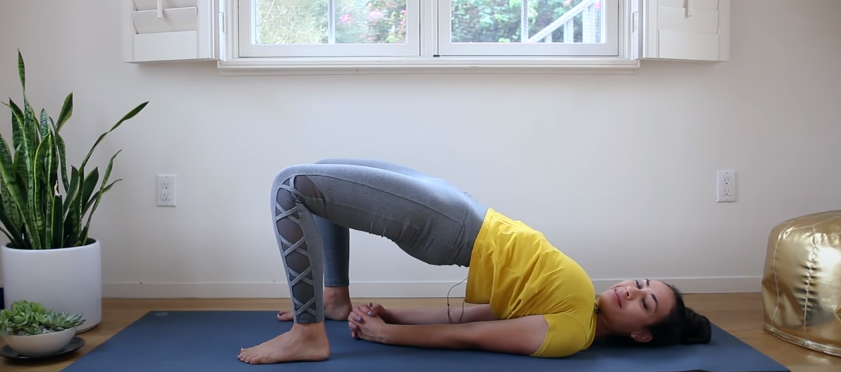 4) Escreva um RELATO DETALHADO E D.P.O deverá sempre postado no MOODLE, e em caso de atraso, faça a proposta e poste uma cópia e relato por e-mail. 